Путешествие в сказкуВ канун Нового года время чудес. И вот мы с родителями решили устроить необычный сказочный вечер в лесу. По традиции мы разожгли костер, однако всё происходило во второй половине дня, в сумерках. Дети как будь-то окунулись в сказку. Собирая валёжник они шагали на свет от костра, искры которого высоко поднимались в небо, как в сказке 12 месяцев. Всюду царила атмосфера чудес и волшебства: вокруг тёмный лес, был слышен треск дров, снежинки блестели на ветвях деревьев. Каждому хотелось ненадолго остановить время. Шемелина Надежда Васильевна сказала: «Если перепрыгнуть через костёр и загадать желание, оно обязательно сбудется.» Все тут же принялись скакать и были уверены, что задуманное свершится. А после счастливые и уставшие уплетали вкусные пироги с ароматным чаем и отвечали на вопросы викторины «Герои сказок». Неважно сколько тебе лет нужно верить в чудеса и они обязательно исполнятся.                                                            Классный руководитель 7класса Арбузова Ольга Валентиновна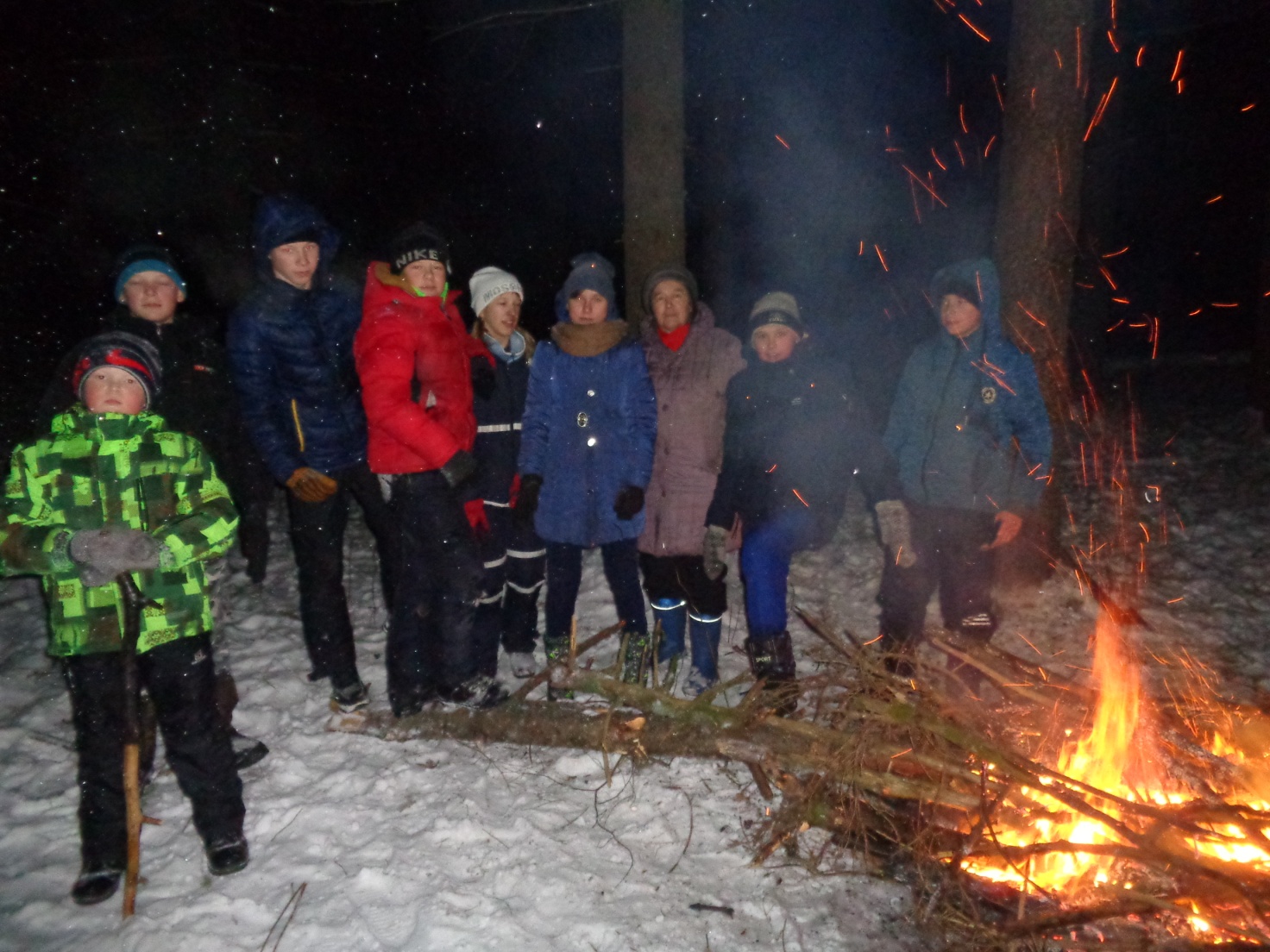 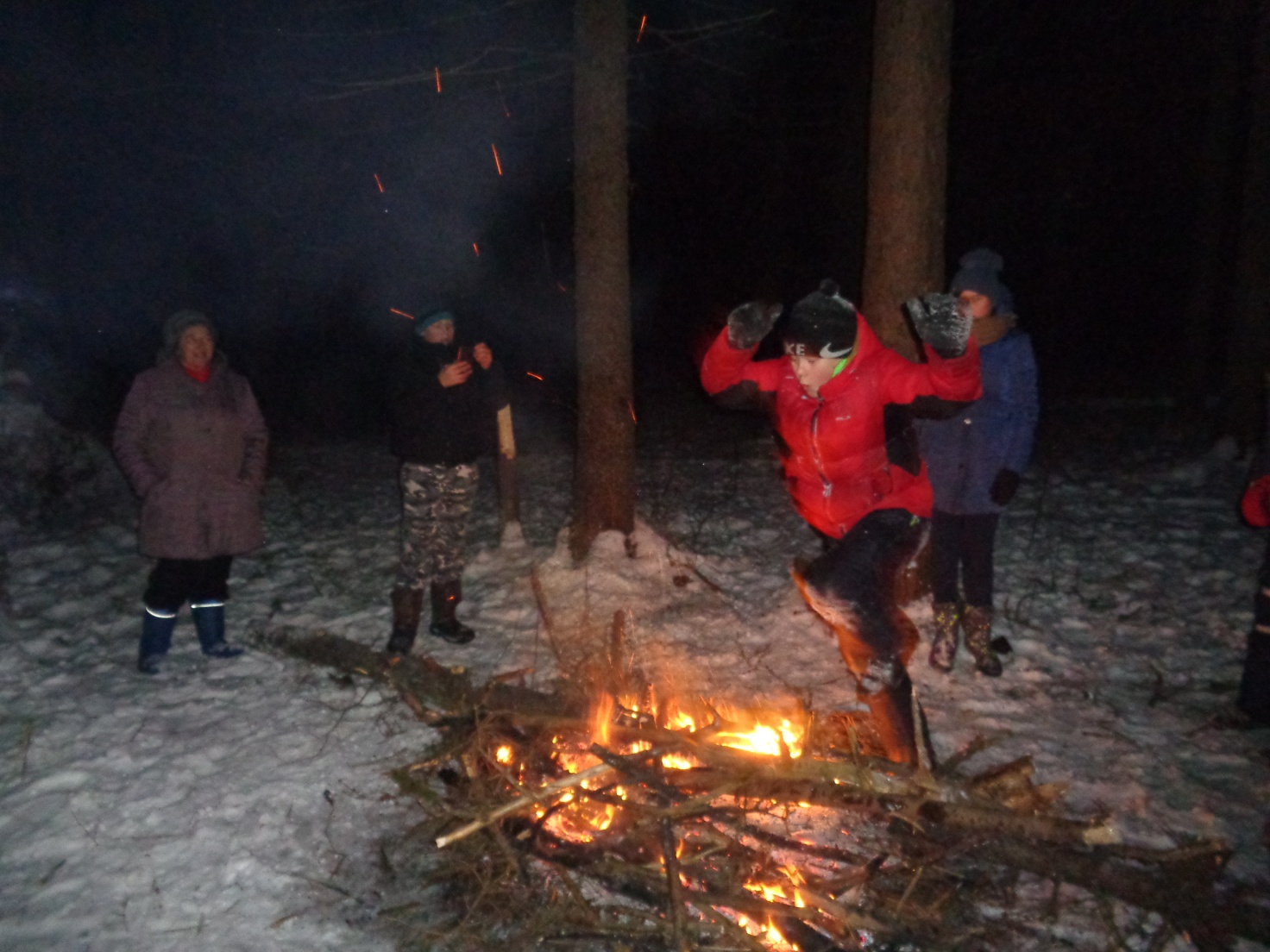 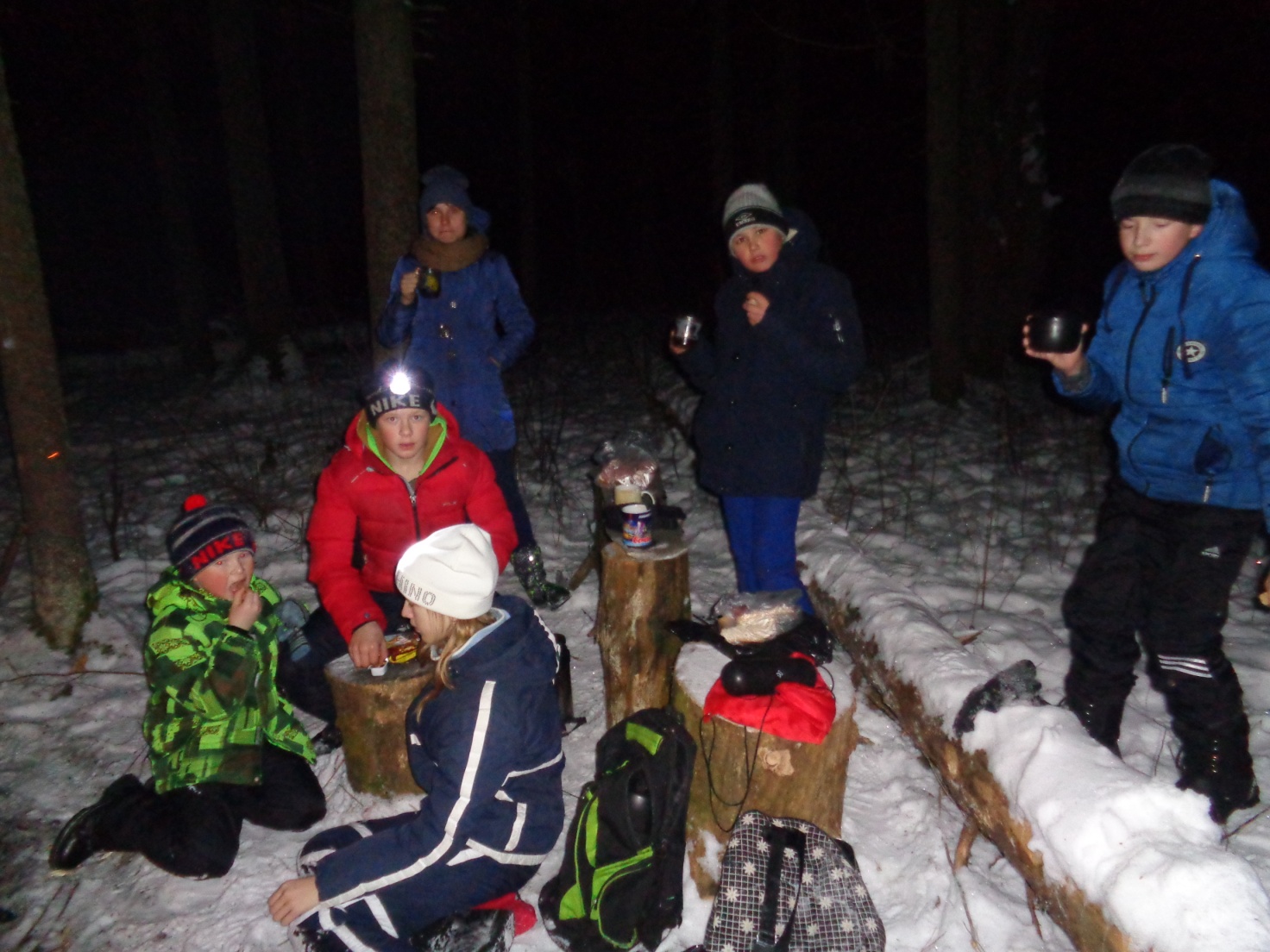 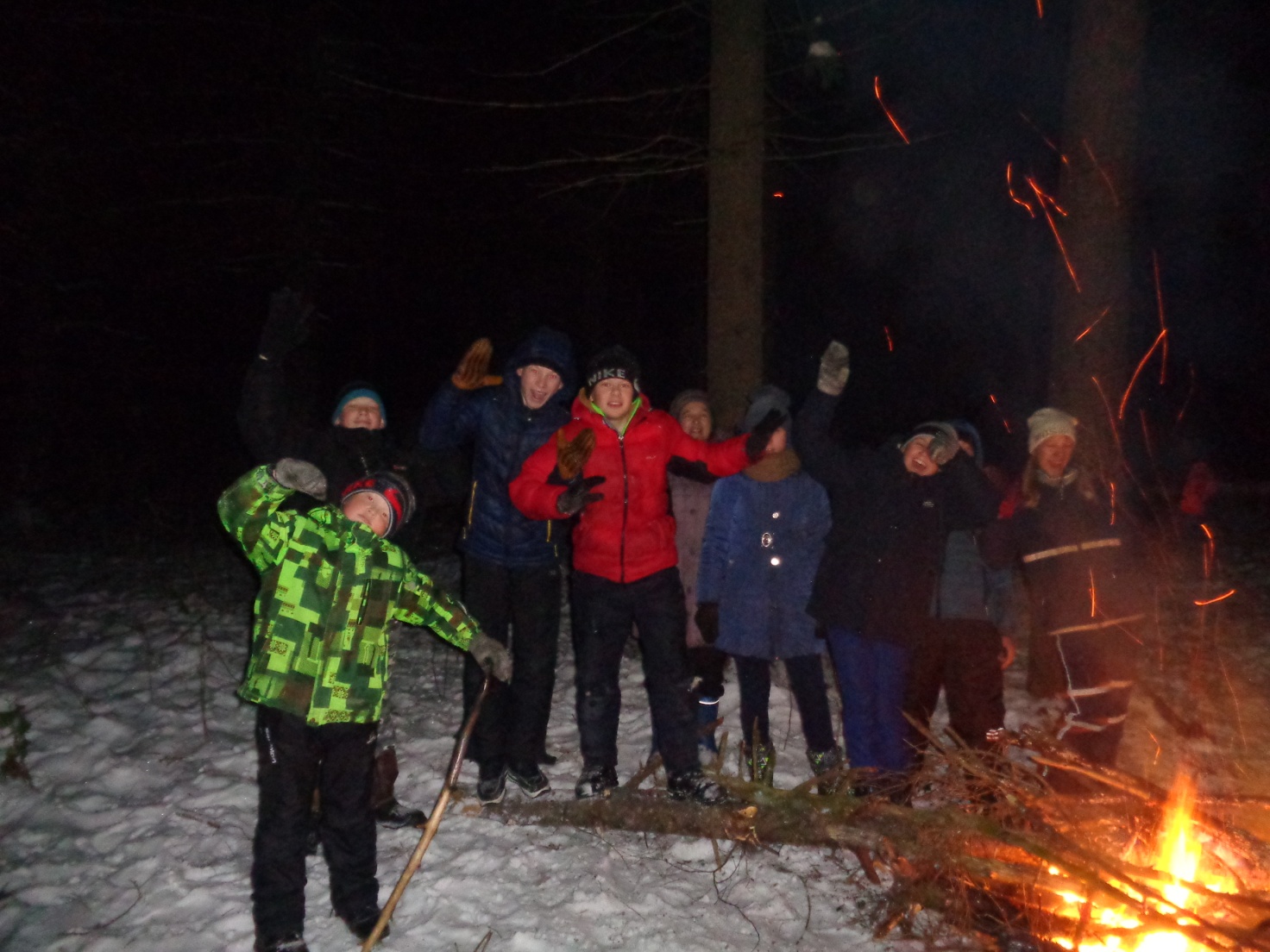 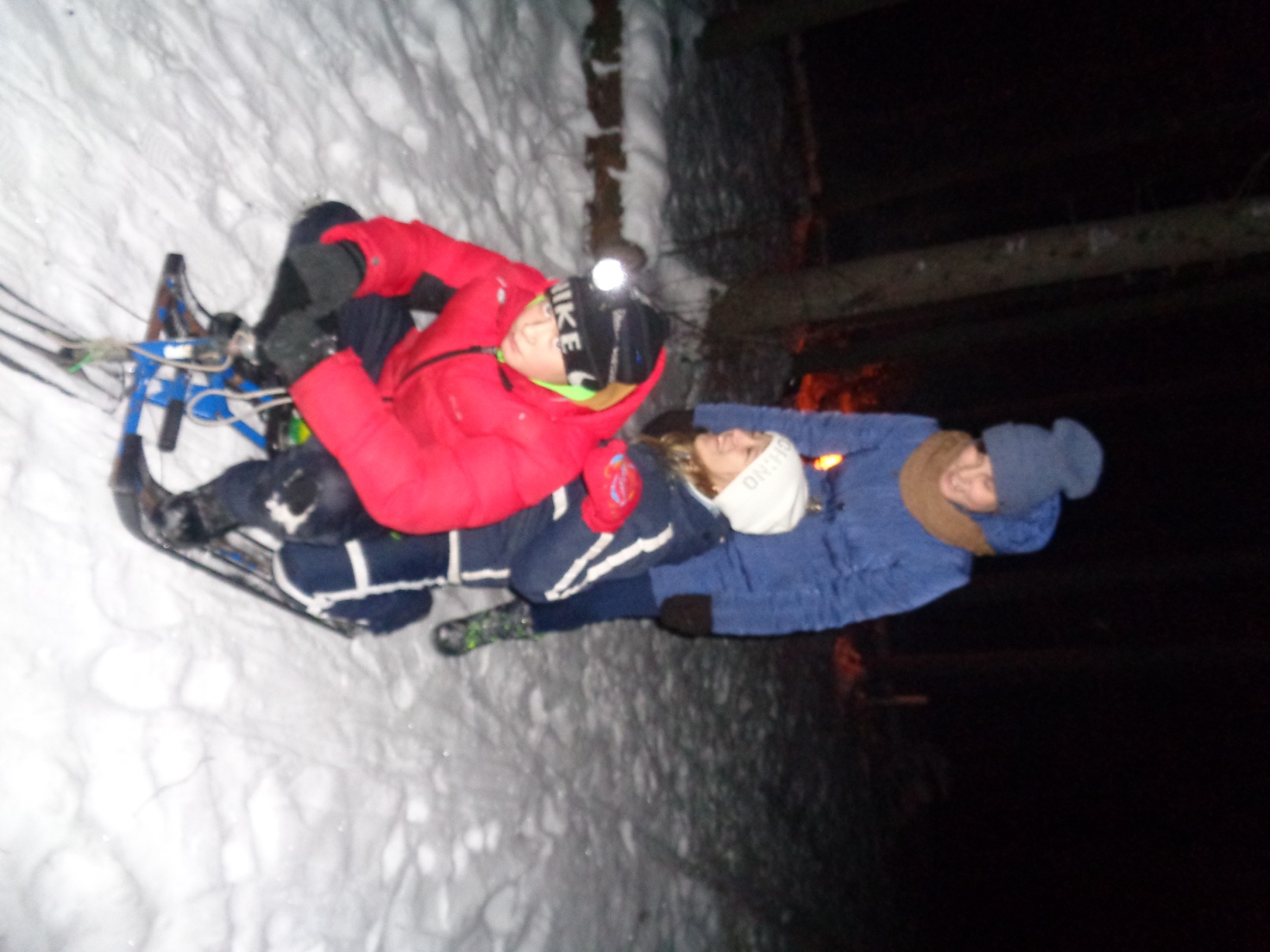 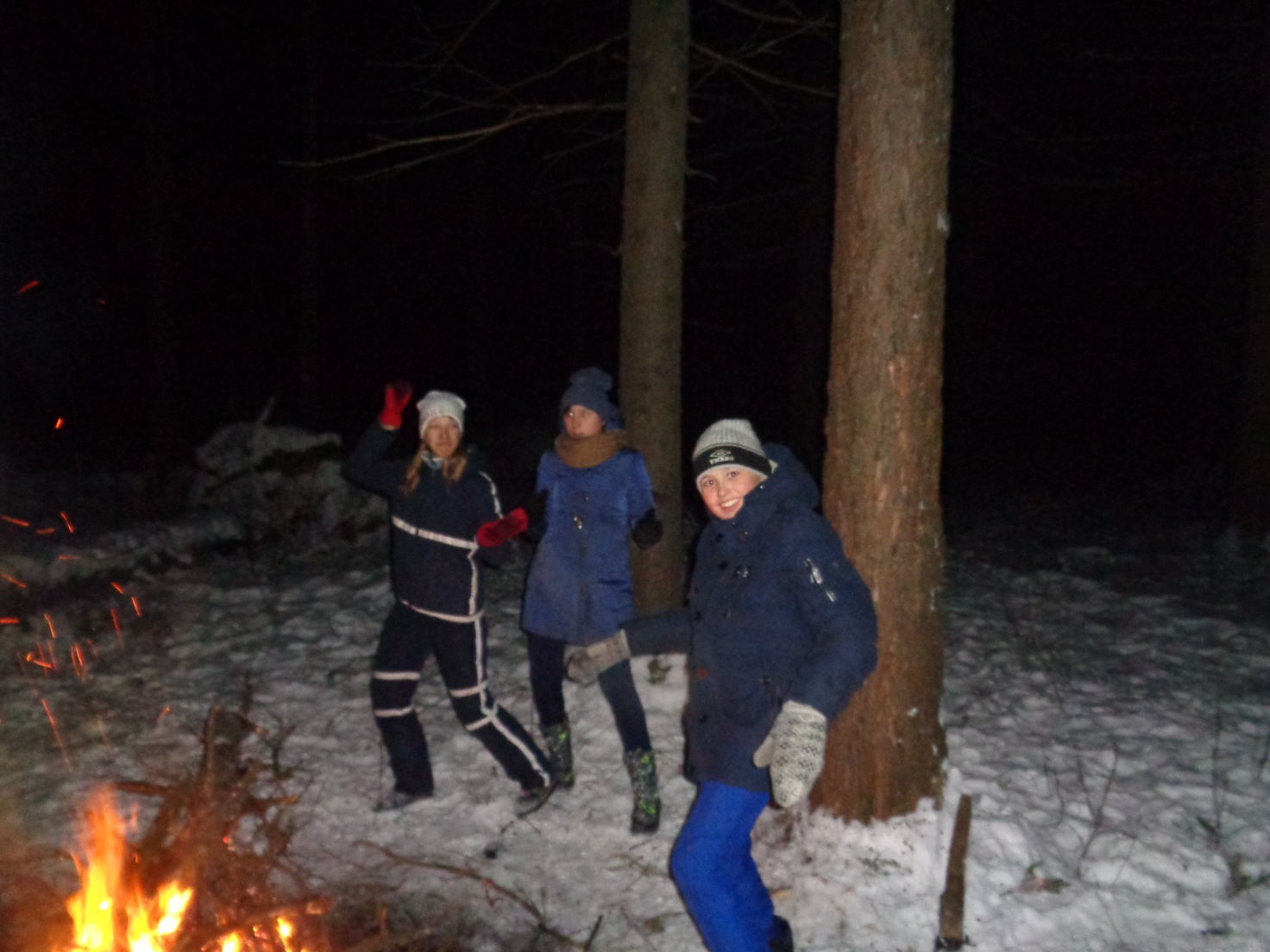 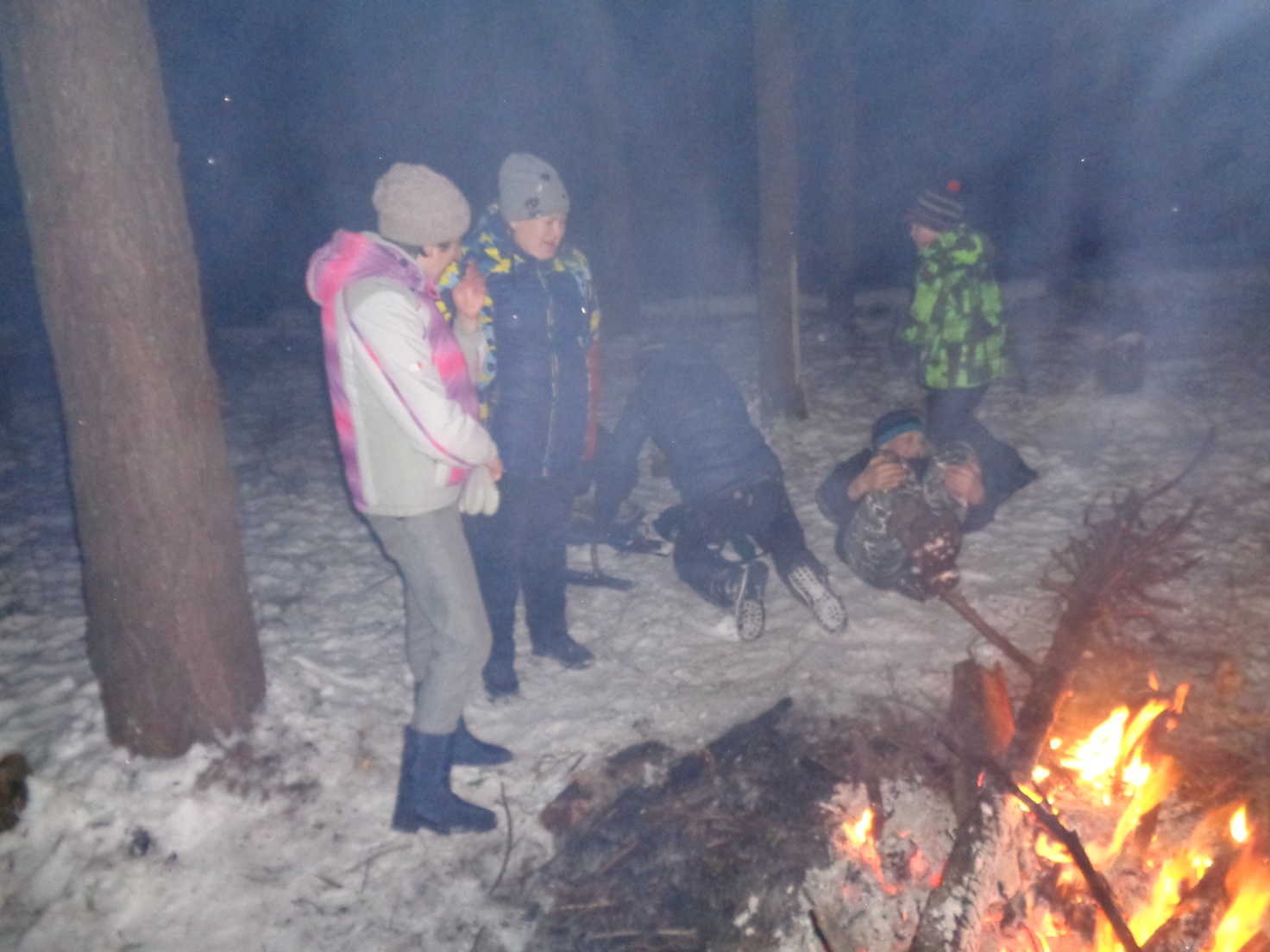 